Classe secondaProgramma:LABORATORIO ARTISTICOCONTENUTI-Il colore: I colori primari, secondari e terziari.-La composizione modulare per contiguità e per simmetria.ATTIVITA’Il candidato dovrà presentare due tavole di 33X48 cm contenenti le seguenti esercitazioni:TAV. 1-Scegliere un’immagine a piacere (animale,vegetale, oggetto, gioiello, dal lettering, ecc) e stilizzarla.-In quadrati di 5x5 cm riportare l’immagine grafica, in negativo e positivo.-Ripetere quattro volte in orizzontale e quattro in verticale l’immagine (modulo)e colorarla in negativo-positivo.TAV. 2Il colore, la composizione.-Colorare, a tempera, o a matita, o a pennarelli, tre quadratini di 3x3 cm con i colori primari.-Colorare, a piacere, l’elemento decorativo con i colori primari.-Creare una composizione per contiguità e colorarla a piacere con i colori primari.-Creare una composizione con rapporto speculare e colorarla a piacere con i colori primari.Esempi allegato 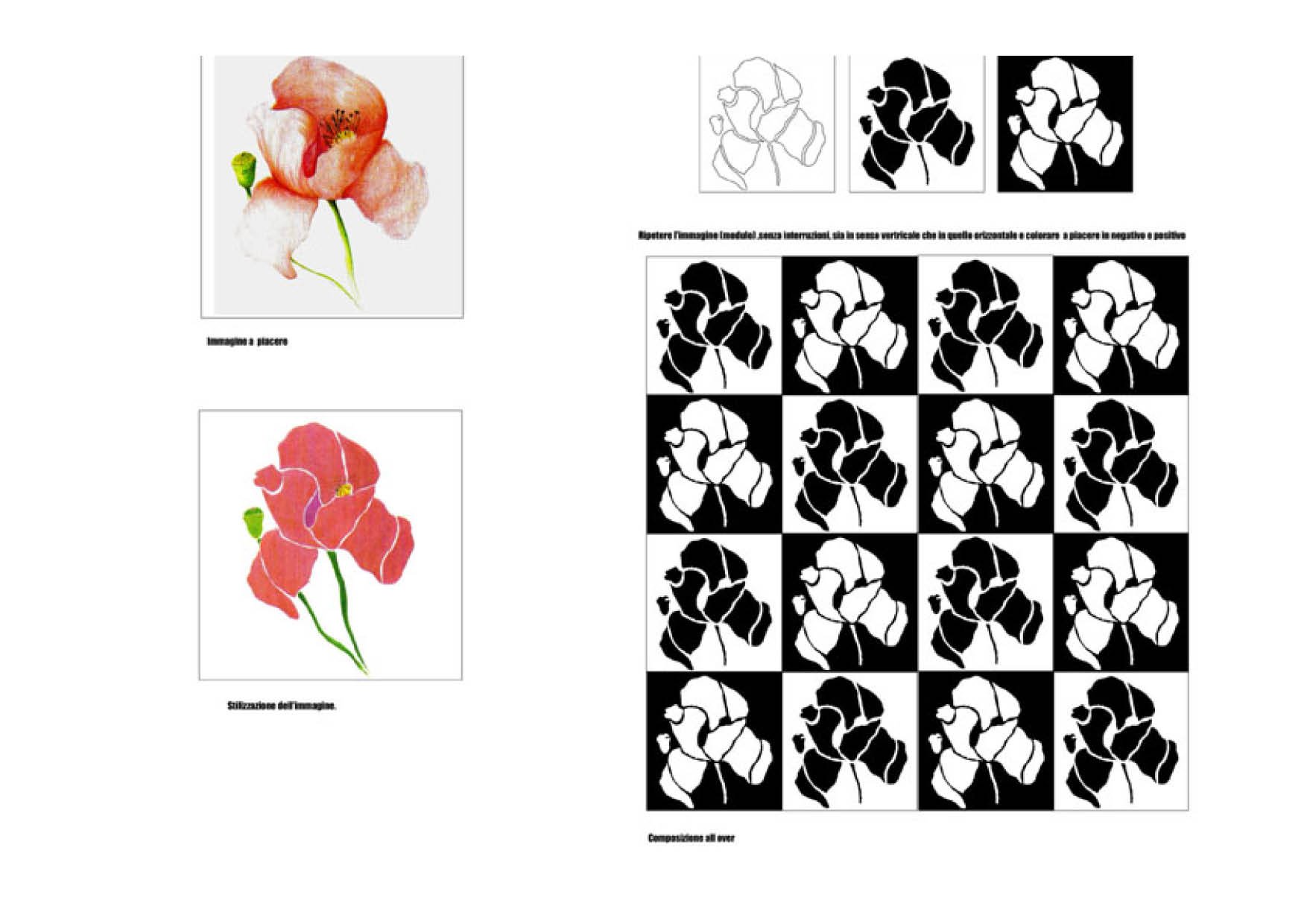 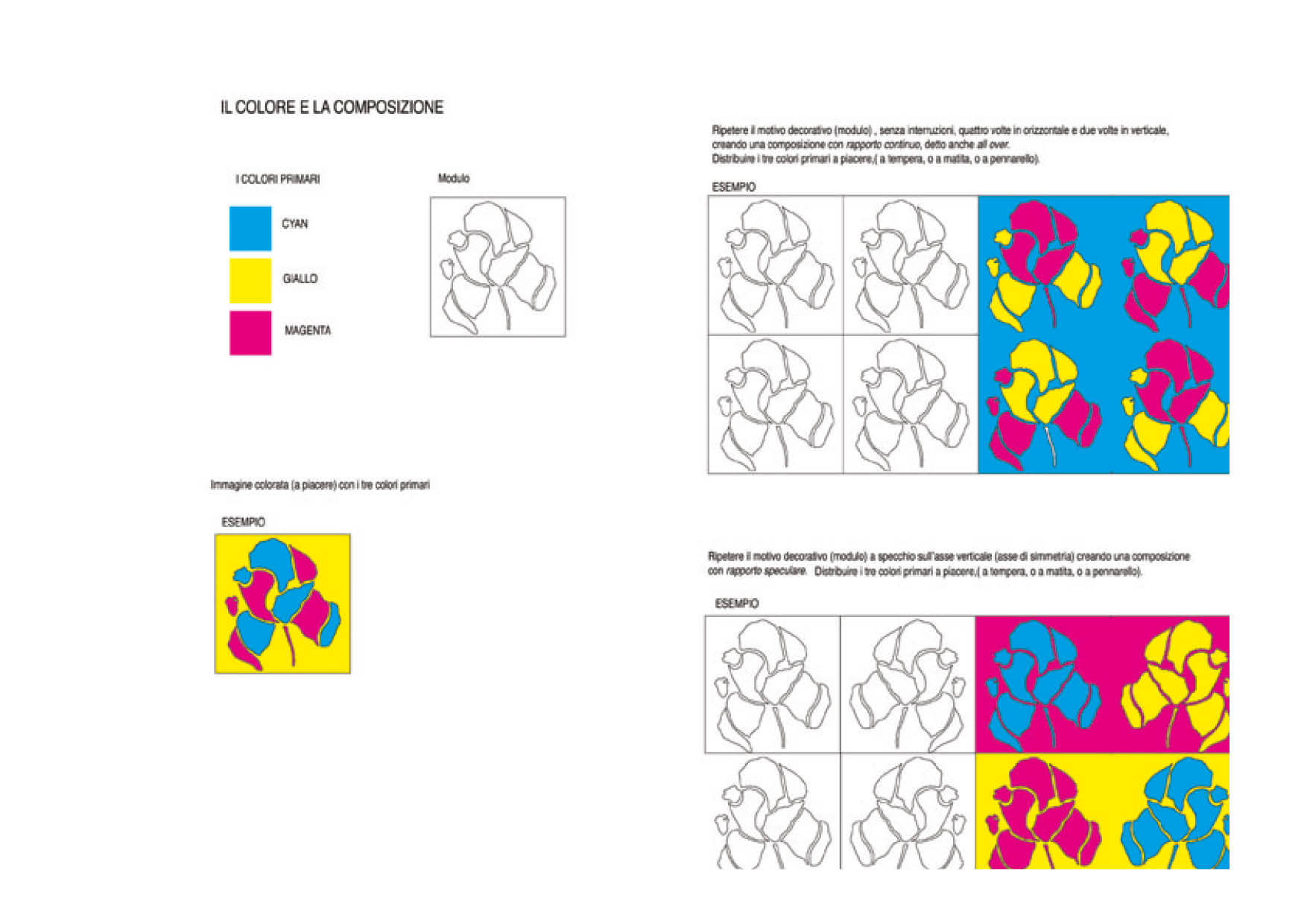 